PLANK CARVING JACK-O-LANTERN EMOTIONSLet’s have some Pumpkin Patch fun as we create jack-o-lanterns with faces that show different emotions. Everyone will need a pencil (or pen) and a sheet of paper.When the music starts, the leader will call out an emotion. Get into plank position. Next, use your right hand to draw a picture of a pumpkin and a carved face that shows the emotion that was called by the class leader.When the music stops, put down your pencil and stop drawing. Let’s talk for a minute about why your jack-o-lantern is feeling the emotion that you illustrated.Next, repeat this game drawing a new emotion with your left hand. Keep repeating until all arms are super tired.[See the Demonstration on YouTube]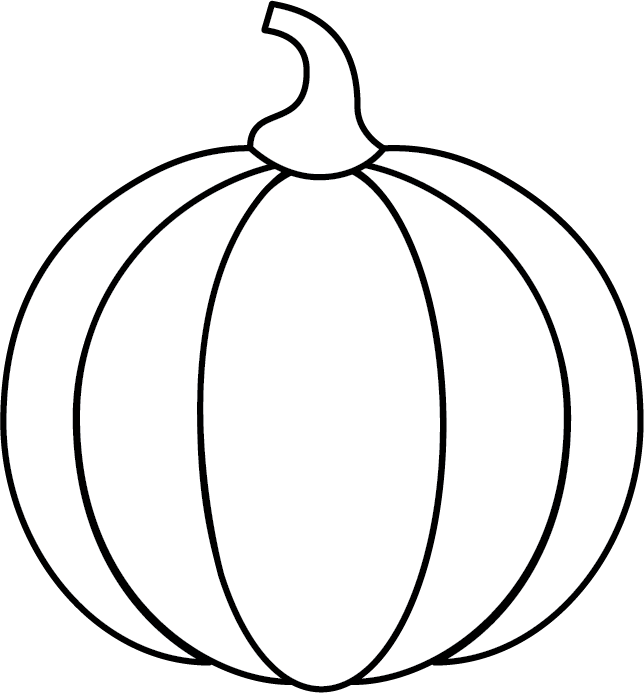 